【2019建筑业P20（厦门）峰会介绍】一、会议组织机构：主办单位：杭州新中大科技股份有限公司协办单位：福建省建筑业协会 福州市建筑业协会 厦门市建筑行业协会二、会议时间、地点：2019年8月28日至30日（8月28日全天报到）中国-厦门-国际会议中心酒店（环岛东路1697号，电话:0592-5958888）三、会议主题：万物互联 全面风控四、会议内容（一）、主论坛（8月29日）上午会议1.开幕式：领导致辞2.《大数据驱动的智能服务建造》华中科技大学原校长、中国工程院院士 丁烈云3.《绿色建造与高质量发展》中国建筑业协会会长 王铁宏4.《建筑企业信息化融合发展之道》 中国施工企业管理协会信息化工作委员会副主任 鲁贵卿 5.《信息化助推建造升级》中国中铁四局集团有限公司总经理 王传霖6.《新时代建筑企业管理风控之道》新中大科技股份有限公司总裁 韩爱生下午会议1.《BIM在工程施工总承包（EPC）项目中的应用》厦门市建设局副局长 林树枝2.《中建八局智慧建造探索与实践》中国建筑第八工程局有限公司总工程师 邓明胜3.《项目管理信息化2.0》中电建建筑集团有限公司副总经理 杜慧鹏4.《市政基础设施全面推行EPC工程总承包的经验分享》济南城建集团有限公司总经理 牟晓岩5.《建筑工业化思考》中天建设集团有限公司总工程师 蒋金生6.《建企信息化之经济业务管理创新与实践》新中大科技股份有限公司项目管理中心总经理 彭活亮7.《<中国建筑业上市公司纳税研究报告>成果介绍》北京华政税务师事务所有限公司董事长 董国云8.《用再谈判保障PPP项目全过程管理》北京中伦（上海）律师事务所合伙人 周兰萍9.《互联网时代工程检验检测咨询行业的数字化转型》必维集团建筑与在役设施大中华区总经理 庄贺铭（二）、专题分论坛（8月30日）    分论坛一：CIO论坛    分论坛二：综合项目管理论坛    分论坛三：CFO论坛    分论坛四：智慧建造与数字工地论坛    分论坛五：民营企业论坛    分论坛六：资质论坛 五、参会对象各省、市建设主管部门，建筑行业协会、行业学会相关领导。建筑企业董事长、总裁、副总裁、总工程师、总经济师、总会计师、财务总监、CIO、信息中心主任、业务部门负责人和骨干。本着自愿参加的原则报名参会。六、其他事项本次会议会务费1900元人民币/人，食宿统一安排，住宿费、差旅交通费自理。省级协会副秘书长级别及以上人员（专职）、地市级协会会长和秘书长可免费参会；省级协会副会长单位董事长、总经理、副总经理级别人员允许免费参会一人； 其他协会会员单位一家单位报名5人参会，可免费1人。由于本次会议规模较大，为便于预约住房、安排车辆，请参会人员将回执于8月25日前传真至会务组（0571-88271232），或通过下方二维码扫码报名。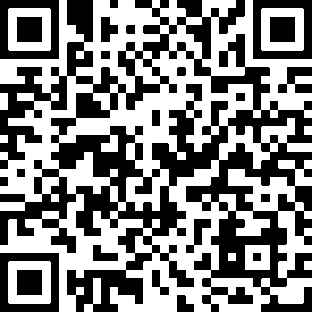 会务组联系方式：地址：杭州市祥园路88号中国（杭州）智慧信息产业园N座9F（310011）联系人：施宾宾15868455052、程芳13588486025、楼慧凤18767125961联系电话：0571-88271810  传真：0571-88271232邮箱：huiyihuizhi18@163.com会议详情点击查看http://www.newgrand.cn/2019P20